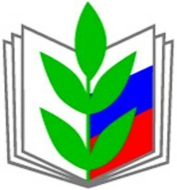 ПРОФСОЮЗ РАБОТНИКОВ НАРОДНОГО ОБРАЗОВАНИЯ И НАУКИ РФ(ОБЩЕРОССИЙСКИЙ ПРОФСОЮЗ ОБРАЗОВАНИЯ)АЛТАЙСКАЯ КРАЕВАЯ ОРГАНИЗАЦИЯП Р Е З И Д И У МП О С Т А Н О В Л Е Н И Е23 октября 2020 г.                                                                           Протокол  № 6-3Об итогах проведениядокументарных комплексныхправовых проверок в Красногорском районеЗаслушав и обсудив информацию заместителя председателя Алтайской краевой организации Профсоюза по правовой работе, главного правового инспектора труда Н.М. Лысиковой, заместителя председателя по труду, заработной плате и финансовой работе, главного бухгалтера, внештатного правового инспектора труда В.Н. Мерзляковой и главного технического инспектора труда Н.П. Янкова, президиум краевой организации ПрофсоюзаПОСТАНОВЛЯЕТ:1. Информацию об итогах проведения документарных комплексных правовых  проверок соблюдения трудового законодательства в  образовательных организациях Красногорского района (прилагается) принять к сведению.2. Предоставить отсрочку исполнения представления об устранении выявленных нарушений трудового законодательства от 24 ноября 2020 г. №24 директору МБОУ «Красногорская средняя общеобразовательная школа» Е.И. Дайбову до 15 января 2021 года.3. Заслушать на следующем заседании президиума информацию:- об устранении нарушений МБОУ «Красногорская средняя общеобразовательная школа»,- о принятых мерах по итогам проведенной проверки комитетом Администрации Красногорского района по образованию.4. Настоящее постановление и информацию по проверкам направить:- в Министерство образования и науки Алтайского края для сведения,- председателям территориальных организаций Профсоюза для использования в работе.5. Службе информации комитета краевой организации Профсоюза (Е.Л. Ивановской) подготовить для освещения на сайте и в СМИ материал об итогах проведения документарных комплексных правовых проверках в образовательных организациях Красногорского района. 6. Контроль исполнения настоящего постановления возложить на заместителя председателя по правовой работе, главного правового инспектора труда Н.М. Лысикову.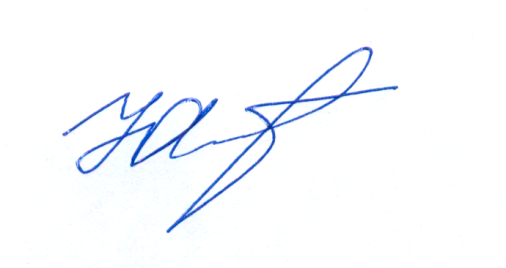 Председатель Алтайскойкраевой организации Профсоюза                                                 Ю.Г. АбдуллаевИНФОРМАЦИЯоб итогах проведения документарных комплексных правовых проверок соблюдения трудового законодательства в образовательных организациях Красногорского районаВ соответствии с Планом основных мероприятий комитета Алтайской краевой организации Профсоюза в ноябре 2020 года в образовательных организациях Красногорского района проведены документарные комплексные правовые проверки соблюдения работодателями норм трудового законодательства. Проверено 4 учреждения образования: 2 - общеобразовательных, 1 - дошкольное, 1 - дополнительного образования.  	В рамках проверки были проанализированы следующие локальные нормативные акты и документы:	- правила внутреннего трудового распорядка,- коллективные договоры,- трудовые договоры с работниками,- графики отпусков, - приказы,	- локальные нормативные акты по оплате труда,	- локальные нормативные акты по охране труда,	- документы, связанные с  проведением медицинских осмотров, специальной оценки условий труда и обучением по охране труда.ПРОВЕРКОЙ УСТАНОВЛЕНО:1. Правила внутреннего трудового распорядка образовательных организаций утверждаются с нарушением ст. 190 Трудового кодекса РФ (без учета мнения профкома) и содержат нормы, противоречащие действующему законодательству. Так, например, в Правилах установлены: - право работодателя без согласия работника привлекать к работе в выходные и нерабочие праздничные в связи с производственной необходимостью (ст. 113 Трудового кодекса РФ), - компенсации за работу в выходные и нерабочие праздничные дни, не соответствующие ст. 153 Трудового кодекса РФ, - рабочее время классного руководителя (ст. 60.2 Трудового кодекса РФ и Методические рекомендации по организации работы педагогических работников, осуществляющих классное руководство (письмо Министерства просвещения Российской Федерации от 12.05.2020 № ВБ-1011/08), - право работодателя без согласия педагогического работника изменять его режим работы (замещение заболевшего учителя и временное увеличение нагрузки) - статьи 72, 72.2 Трудового кодекса РФ,- своевременность выплаты отпускных работникам при наличии денежных средств (ст. 136 Трудового кодекса РФ),- вид дисциплинарного взыскания (строгий выговор), не предусмотренный ст. 192 Трудового кодекса РФ,- праздничные дни и их названия, не соответствующие ст. 112 Трудового кодекса РФ,- нормы о муниципальных служащих, не имеющие отношения к работникам образовательного учреждения,- право работодателя привлекать педагогических работников к хозяйственной работе в периоды каникул и отмены занятий для детей (п. 4.2. Особенностей режима рабочего времени и времени отдыха педагогических и иных работников организаций, осуществляющих образовательную деятельность, утвержденных приказом Минобрнауки РФ от 11.05.2016 г. № 536), - ссылки на недействующие нормативные правовые акты (Закон РФ «Об образовании» и Типовое положение об общеобразовательном учреждении).2. Коллективные договоры заключены во всех проверенных образовательных организациях. Однако они содержат нормы, ухудшающие положение работников по сравнению с действующим законодательством:- занижена компенсация за работу в выходные и нерабочие праздничные дни (ст. 153 Трудового кодекса РФ),- установлено право работодателя без согласия педагогического работника временно увеличивать объем учебной нагрузки в связи с производственной необходимостью для замещения временно отсутствующего работника (статьи 72, 72.2 Трудового кодекса РФ),- закреплено привлечение учителей к выполнению хозяйственных работ в периоды каникул учащихся (п. 4.2. Особенностей режима рабочего времени и времени отдыха педагогических и иных работников организаций, осуществляющих образовательную деятельность, утвержденных приказом Минобрнауки РФ от 11.05.2016 г. № 536),- неосновательно увеличено время привлечения педагогических работников к дежурству в организации (абз. 9 п.2.3 Особенностей режима рабочего времени и времени отдыха педагогических и иных работников организаций, осуществляющих образовательную деятельность, утвержденного приказом Минобрнауки РФ от 11.05.2016 г № 536).Кроме того, имеют место случаи, когда:- в коллективных договорах не урегулированы либо неправильно урегулированы вопросы, связанные с порядком предоставления педагогическим работникам длительного отпуска сроком до года, предусмотренные п. 5 приказа Минобрнауки РФ от 31.05.2016 г. № 644,- дополнительные соглашения к колдоговору подписываются только одной стороной - представителем работодателя (ст. 40, 44, 50 Трудового кодекса РФ),- локальные нормативные акты образовательной организации (коллективный договор, правила внутреннего трудового распорядка) и трудовые договоры с работниками предусматривают разные дни выплаты зарплаты (ст. 136 Трудового кодекса РФ),- комиссия по трудовым спорам создается с нарушением ст. 384 Трудового кодекса РФ (члены комиссии не являются работниками образовательной организации). 3. Представленные трудовые договоры с работниками образовательных организаций заключены с нарушением трудового законодательства:- не указан объем учебной нагрузки педагогических работников (ст. 333 Трудового кодекса РФ, п. 1.4. Порядка определения учебной нагрузки педагогических работников, оговариваемой в трудовом договоре, утвержденного приказом Минобрнауки РФ от 22 декабря 2014 г. № 1601),- неправильно установлен размер ежегодного оплачиваемого отпуска воспитателю, 28 календарных дней вместо 42, - не всегда содержат обязательные условия - срок договора и дата начала работы (ст. 57 Трудового кодекса РФ),- неправильно установлено рабочее время женщины, работающей  в сельской местности, 40 часов вместо положенных 36 (ст. 263.1 Трудового кодекса РФ).Не все трудовые договоры с работниками и дополнительные соглашения к ним содержат записи об их получении работниками и подписи, как это предусматривает ст. 67 Трудового кодекса РФ. Не со всеми педагогическими работниками заключены дополнительные соглашения к трудовым договорам о работе в дистанционном режиме, а также в связи с изменением учебной нагрузки и оплаты труда на 2020 – 2021 учебный год.4. Графики отпусков работников проверенных образовательных организаций на 2020 календарный год утверждены своевременно с учетом мнения профсоюзного комитета, как предусмотрено ст. 123 Трудового кодекса РФ.	5. При издании приказов о приеме и увольнении работников d проверенных образовательных организациях используются унифицированные формы, утвержденные постановлением Госкомстата РФ от 05.01.2004 г. № 1.Имеют место случаи, когда в приказах об увольнении работников отсутствуют указание на часть статьи, по которой увольняют работника, и расшифровка увольнения, что нарушает ч.5 ст. 84.1 Трудового кодекса РФ. 6. Не во всех проверенных образовательных организациях ведется суммированный учет рабочего времени сторожей и кочегаров, как это предусмотрено статьями 103, 104 Трудового кодекса РФ.7. Проверка локальных нормативных актов в образовательных организаций по оплате труда показала следующее:- в МКУ ДО «Дом детского творчества» отсутствует положение об оплате труда. Нет нормативных правовых актов, регулирующих оплату труда работников дополнительного образования на муниципальном уровне;- в МБДОУ «Детский сад «Вишенка»:- не издан приказ о базовых окладах по должностямпедагогических работников, действующих на 01.10.2020 года;- в положении о премировании работников нет критериев и шкалыразмера премиальных выплат;- положение о результативности профессиональной деятельностии качества предоставления образовательной услуги педагогических работников не приведено в соответствие с постановлением администрации Красногорского района Алтайского края от 29.12.2018 года № 771 «О внесении изменений в положение об оплате труда работников, реализующих общедоступное и бесплатное дошкольное образование в дошкольных образовательных организациях Красногорского района, утвержденное постановлением администрации Красногорского района от 04.12.2017 года № 742-а», а именно, в п.4 Положения и в оценочном листе воспитателя  отсутствует коэффициент за полноту установленных норм плановой наполняемости групп (Кпл. нап.) 0-30 баллов;- в общеобразовательных организациях положения об оплате труда работников разработаны не в полном объеме, в них отсутствуют следующие разделы «Общие положения», «Формирование фонда оплаты труда», «Расчет заработной платы директора и его заместителей», «Заключительные положения».Данные разделы были прописаны в ранее действовавших положениях о формировании и распределении системы оплаты труда, и они не утратили силу. Однако, в указанных положениях отсутствовал раздел «Формирование централизованного фонда стимулирования руководителей общеобразовательных организаций». Кроме того, в разделе «Расчет заработной платы руководителей и заместителей» в формуле расчета должностного оклада руководителей общеобразовательной организации отсутствовало значение Мл (средства в однократном размере ежемесячной денежной компенсации на обеспечение книгоиздательской продукции в размере 100 рублей), таким образом, вышеуказанные положения были разработаны не в соответствии с постановлением администрации Красногорского района от 24.11.2015 года № 753 «Об утверждении методики по формированию системы оплаты труда работников общеобразовательных организаций, реализующих образовательные программы дошкольного образования, образовательные программы основного общего образования, образовательные программы начального общего образования, общего образования, образовательные программы среднего общего образования».Кроме того, положения об оплате труда педагогических работников в общеобразовательных организациях не содержат приложения: «Размеры минимальных окладов работников по наименованию должностей на 01.10.2020 года».Нет приказа комитета по образованию администрации Красногорского района о размерах минимальных окладов (в рублях) по наименованию должностей в соответствии с квалификационным уровнем на 01.10.2020 года по общеобразовательным организациям.Нормы разделов по оплате труда в школах не соответствуют действующей в учреждениях системе оплаты труда.Имеют место случаи, когда положения общеобразовательных организаций: - о премировании работников не содержат шкалу размера премиальных выплат;- об оценке качества и результативности профессиональной деятельности учителей не согласовано с профкомом. 8. В ходе проверки начисления заработной платы работников выявлено: - недоначисление заработной платы педагогическим работникам в связи с неправильным расчетом базовой части оплаты труда, установленной Разделом 4 Положения об оплате труда работников, реализующих общедоступное и бесплатное  дошкольное образование в муниципальном бюджетном дошкольном образовательном учреждении детский сад «Вишенка» и Постановлением администрации Красногорского района Алтайского края от 04.12.2017 года № 742 «Об утверждении положения об оплате труда работников, реализующих общедоступное и бесплатное дошкольное образование в дошкольных образовательных организациях Красногорского района»;- неудержание 1% членских профсоюзных взносов из зарплаты работников общеобразовательных организаций – членов профсоюза со стимулирующей выплаты за работу по осуществлению классного руководства, которая входит в состав заработной платы работника, что грубо нарушает ст. 377 Трудового кодекса РФ. Кроме того, имеют место случаи, когда начисление оплаты труда руководителю образовательной организации производится без учета 100 рублей (компенсация на приобретение книгоиздательской продукции).9. При проведении проверки по вопросам охраны труда в образовательных организациях выявлены нарушения, связанные с порядком проведения периодических медицинских осмотров, утвержденным приказом Минздравсоцразвития России от 12.04.2003 г. № 302н, а именно:- отсутствуют списки контингента профессий работников, которые должны проходить периодический медосмотр;- не выдаются направления работникам для прохождения периодических медицинских осмотров и не ведется их учет;- нет заключительных актов проведенного периодического медосмотра работников. Имеют место случаи, когда не заключается договор образовательной организации с медицинским учреждением на проведение медосмотров. 10. В образовательных организациях отсутствуют личные карточки учета выдачи:- специальной одежды и других СИЗ в соответствии с Межотраслевыми правилами обеспечения работников специальной одеждой, специальной обувью и другими средствами индивидуальной защиты, утвержденными приказом Минздравсоцразвития России от 01.08.09 г. № 290н;- смывающих и обезвреживающих средств в соответствии с приказом Минздравсоцразвития России от 17.12. 2010 г. № 1122н. 11. По вопросам обучения работников по охране труда:- отсутствуют комиссии по обучению и проверке знаний по охране труда работников организации;- не все члены имеющихся комиссии по охране труда обучены и имеют соответствующее удостоверение;- не проводится проверка знаний безопасным приемам труда на рабочих местах либо отсутствует протокол поверки знаний по охране труда работников организации (ГОСТ 12.0.004-15 и постановление Минтрудсоцразвития РФ и Минобразования РФ от 13.01.2003г. № 1/29);- отсутствует работник, ответственный за электробезопасность с III –IV группой допуска; - не проводится обучение неэлектротехнического персонала с присвоением 1 группы по электробезопасности и повторный инструктаж по охране труда с работниками на рабочем месте.12. В разделах некоторых коллективных договоров образовательных организаций по вопросам охраны труда отсутствуют пункты о назначении компенсаций работникам за вредные условия труда, обеспечение работников специальной одеждой и других средств индивидуальной защиты (СИЗ), смывающими и обезвреживающими средствами, по стимулированию и определению времени для работы уполномоченного по охране труда первичной профсоюзной организации.Кроме того, отсутствуют следующие приложения к колдоговору:– перечень профессий и должностей, которым должны выдаваться смывающие и обезвреживающие средства; - перечень профессий и должностей, которым должна выдаваться спецодежда;- перечень профессий и должностей, которым должна быть назначена компенсация за работу во вредных условиях труда.13. Не во всех образовательных организациях:- положение о системе управления охраной труда разработано в соответствии с рекомендациями Министерства образования РФ (письмо от 25.08.2015г. № 12-1077) и  приказом Минтруда России от 25.08.2016г. № 438н;- соглашение об охране труда соответствует рекомендациям Министерства образования РФ (письмо от 08.09.2017г. №12-753);- составляется акт проверки выполнения соглашения по охране труда;- изданы приказы:- о проведении обучения педработников оказанию первойдоврачебной помощи, - о проведении обучения неэлектротехническогоперсонала  наприсвоение 1 группы по электробезопасности.  14. Выявлены случаи, когда в образовательной организации не производятся компенсационные доплаты за работу во вредных условиях труда по результатам специальной оценки условий труда (СОУТ).По окончании проведения проверок в образовательных организациях:	- направлены руководителям акты и представления об устранении выявленных нарушений трудового законодательства;	- разъяснены порядок устранения выявленных нарушений и обязательность представления письменного ответа в правовую инспекцию труда Алтайской краевой организации Профсоюза работников народного образования и науки РФ;	- даны юридические консультации по интересующим вопросам.	Кроме того, в адрес органа управления образованием Красногорского района и территориальной организации Профсоюза направлена справка об итогах проведенной проверки (срок исполнения – до 27 декабря 2020 г), в которой указано на необходимость:	- принять меры к недопущению и устранению аналогичных нарушений во всех образовательных организациях Красногорского района;	- разработать и утвердить с учетом мнения президиума Красногорской районной организации Профсоюза нормативный правовой акт, регулирующий оплату труда работников дополнительного образования; 	- издать приказ о размерах минимальных окладов (в рублях) по наименованию должностей в соответствии с квалификационным уровнем на 01.10.2020 года по общеобразовательным организациям; - выявить и обязать работодателей провести перерасчет заработной платы работникам, состоящим в Профсоюзе, с 01.09.2020 года во всех подведомственных образовательных организациях Красногорского района, если им недоначислялась зарплата в связи с  неправильным расчетом базовой части оплаты труда или без учета 100 рублей (компенсация на приобретение книгоиздательской продукции). - проверить во всех подведомственных образовательных организациях Красногорского района:- производятся ли компенсационные доплаты работникам – членам Профсоюза за работу во вредных условиях труда по результатам СОУТ (п. 14 Справки), обязать работодателей установить выплаты;- правильность удержания членских профсоюзных взносов со всей заработной платы работников – членов Профсоюза, включая стимулирующие выплаты за работу по осуществлению классного руководства.В результате принятых правовой инспекцией труда Алтайской краевой организации Профсоюза правозащитных мер, на сегодняшний день устранены 107 из 147 выявленных нарушений трудового законодательства, что составляет 72,7%. Остальные нарушения в стадии исправления.Ответы на представления представлены всеми образовательными учреждениями своевременно. 	В связи с перезаключением коллективного договора в МБОУ «Красногорская средняя общеобразовательная школа» в январе 2021 года руководитель образовательной организации просит отсрочить исполнение представления до 15 января 2021 года, так как большинство выявленных нарушений требуют внесения дополнений и изменений в коллективный договор.10 декабря 2020 года в связи с неправильным исчислением базовой части оплаты труда произведён перерасчёт заработной платы и осуществлены выплаты 54 педагогическим работникам МБДОУ Детский сад «Вишенка» за сентябрь – октябрь 2020 года на общую сумму 115 866 рублей 97 копеек.С 01.09.2020 года  установлены доплаты за работу во вредных условиях труда по результатам СОУТ 4 работникам МБОУ «Красногорская средняя общеобразовательная школа». Перерасчет заработной платы в общей сумме 18 387 рублей 28 копеек будет выплачен работникам в декабре 2020 года.Устранены нарушения, связанные с удержанием членских профсоюзных взносов со стимулирующих выплат за работу по осуществлению классного руководства.17.12.2020 г.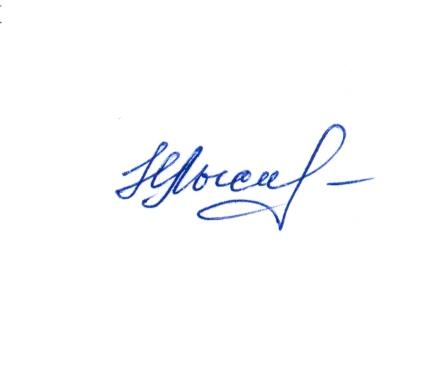 Заместитель председателя Алтайскойкраевой организации Профсоюза по правовой работе, главный правовой инспектор труда                                                             Н.М. Лысикова